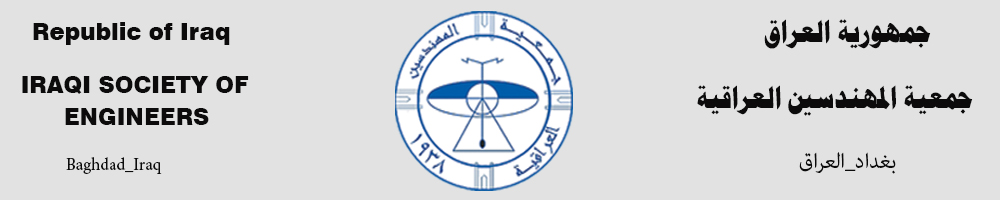 الفهرس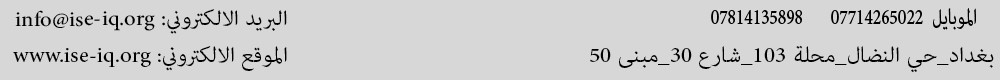 تالعنوانرقم الصفحة1واجهة12الفهرس23نبذة عن فخري جميل الفخري34نبذة عن الجامعة المستنصرية/ كلية الهندسة4-55عمارة الدامرجي6-76نبذة عن اقدم جامعة اثرية8-9-10